Australian Capital TerritoryNature Conservation (Closed Reserves—Namadgi National Park and Bimberi Wilderness Area) Declaration 2020 (No 2)Notifiable instrument NI2020–673made under the  Nature Conservation Act 2014, s 259 (Conservator may close reserve)1	Name of instrumentThis instrument is the Nature Conservation (Closed Reserves—Namadgi National Park and Bimberi Wilderness Area) Declaration 2020 (No 2).2	CommencementThis instrument commences on the day after it is signed. 3	Declaration(1)	I declare that public access to those parts of Namadgi National Park indicated in the map at schedule 1 is prohibited.(2)	I declare that public access to those parts of Bimberi Wilderness Area indicated in the map at schedule 1 is prohibited.4	Exceptions(1)	Section 3 (1) does not apply to Boboyan Road.(2)	Section 3 (1) and (2) does not apply to:a conservation officer exercising a function under the Nature Conservation Act 2014 (the Act) within the closed reserves;a contractor or volunteer engaged by the ACT Government to undertake works within the closed reserves;an employee of a utility provider with assets within the closed reserves; oran individual who holds a nature conservation licence issued under the Act to undertake an activity within the closed reserves.5	RevocationThe Nature Conservation (Closed Reserves—Namadgi National Park and Bimberi Wilderness Area) Declaration 2020 (No 1) (NI2020-452) is revoked.Ian WalkerConservator of Flora and Fauna 14 October 2020Schedule 1	Area closed to public access(see s 3)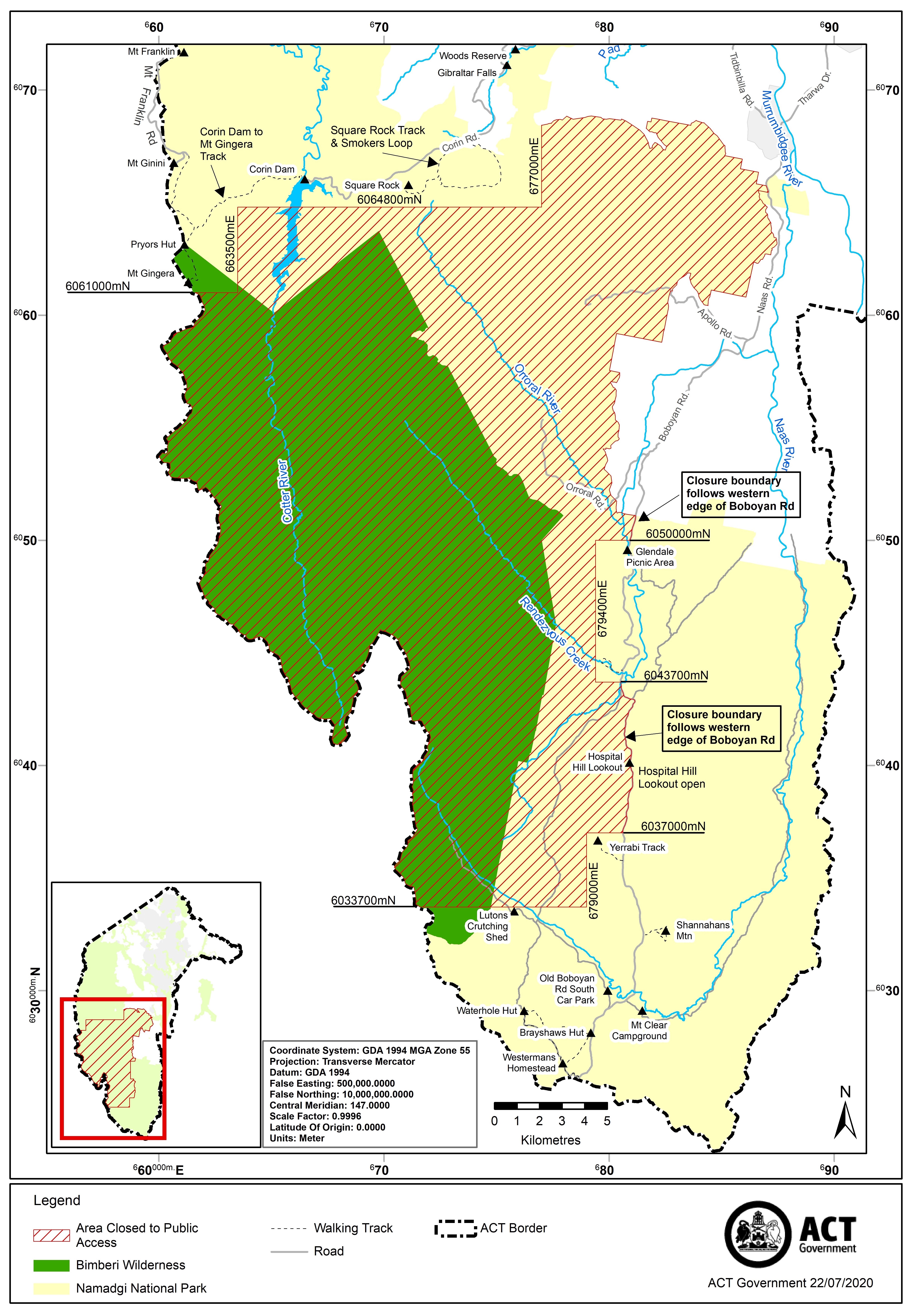 